Welcome to Zion!
Guests please record your attendance on a pink pad in the pew rack and let us know how we can be of service to you.  Holy Communion at ZionThe Lord’s Supper is celebrated at this congregation as Jesus has given it. As he says, our Lord gives into our mouths not only bread and wine but his very body and blood to eat and to drink for the forgiveness of sins and to strengthen our union with him and with one another. Our Lord invites to his table those who trust his words, repent of all sin, and set aside any refusal to forgive and love as he forgives and loves us, that they may show forth his death until he comes. All communicants need to register in the narthex prior to the service.Because those who eat and drink our Lord’s body and blood unworthily do so to their great harm and because Holy Communion is a confession of the faith which is confessed at this altar, any who are not yet instructed, in doubt, or who hold a confession differing from that of this congregation and The Lutheran Church—Missouri Synod, are asked not to commune until they are able to speak with our pastor first.  He is happy to visit with you about the Christian faith and how to receive the Lord’s Supper for your good and for the good of others. Those not communing are invited to come to the altar, cross your arms in front of you, and bow your head to receive a pastoral blessing. Faith Receives Good Gifts from God in the FleshThere is only one source of life, revealed in only one saving Gospel. Corrupting that Gospel is serious business. Thus, St. Paul is amazed when the Galatians “are turning to a different gospel” (Gal. 1:6–7). He insists that he is not trying to “please man” but be a true “servant of Christ” as he calls down a curse on any “gospel contrary to the one you received” (Gal. 1:9–10), for that Gospel alone saves. It saves as it reveals God, whose kindness is manifested in Christ and who reckons among His people all who share the miraculous faith of the centurion in God’s Son: “Lord … I am not worthy to have you come under my roof … but say the word, and let my servant be healed” (Luke 7:1–10). For indeed, as Solomon admits, “the highest heaven cannot contain you; how much less this house that I have built!” (1 Kings 8:27). Nevertheless, in our Lord Jesus’ flesh and blood, He — whose mighty word is faithful to what He promises — comes to us even today in His Eucharist to dwell in us and bring to all who trust His promise the gift of everlasting life.In Our PrayersMembers of Zion:Family and Friends of Zion Members:ZIONLUTHERANCHURCH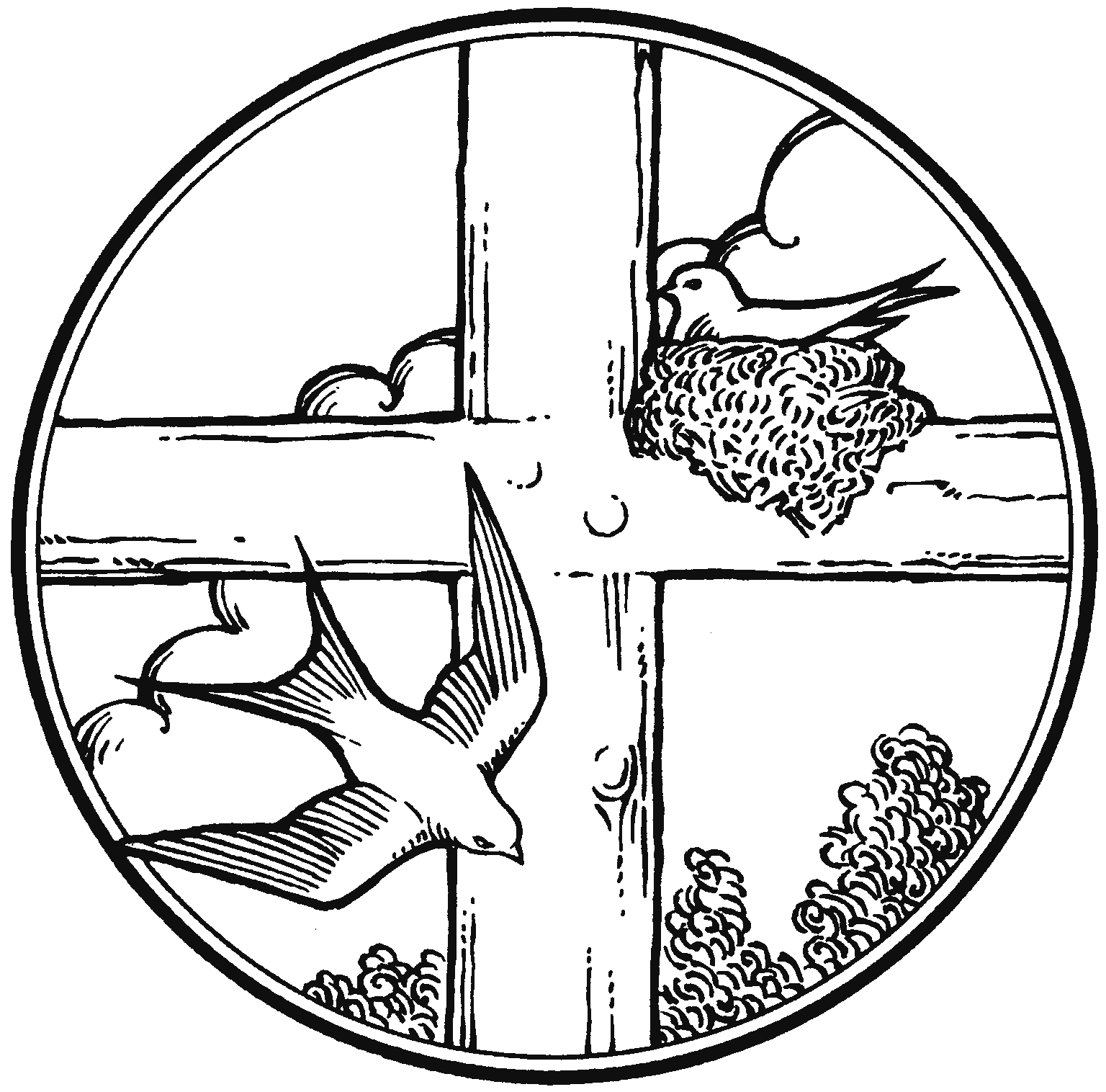 KEARNEY, NEBRASKAMarc & Lyn HoffmanAwaiting AdoptionChelsea Herrera, Naomi Wollberg, Kristin Jagles, Leah VogelExpectant mothersJudy AhrensHealingVaughn Albrecht (Northridge)HospitalizedElaine BussHealingGerald CarmanHealingLyle Colsden (Mt. Carmel)HealingRon DeLaetHealingMark DissmeyerHealingPat Flodine  (Cambridge Court)HealingValarie Gant (Mt. Carmel)HealingVerleen GentryHealingJim HatfieldHealingMorris Hilgenkamp (Good Sam Society, Alma)HealingLillian Johnson (Mother Hull)HealingCharlie Marienau (Mother Hull)HealingAnna Martenson (Mother Hull)HealingTravis McKillipHealingLavonne PetersonHealingDorothy SikesHealingGretchen TrampeHealingLewis WestmanHealing Kelsey North (Michelle Millsap daughter-in-law)Lana Latsabidze (Eric Fattig's wife)Expectant mothersDean & Chris BeeBee(Valarie Gant’s Granddaughter and husband)HealingBessie Bombeck (Ivan’s mother)HealingPatty Ellis (Fran Junge’s sister)ChemoKen Erickson (Friend of Richmond’s and Florang’s)CancerMarcella Esslinger (Marilyn Fuqua’s sister)CancerJeweldine Gaibler (Joyce Hartman’s mother)HealingBrian Gibreal (Marilyn Fuqua's grandson)HealingDorothy Helmbrecht (Don Helmbrecht’s mother)HealingRoger Hoffman (Marc’s father)HealingJan Jurgens (mother of Julie Zobel)HealingKari McIntosh (Friend of Michelle Millsap)CancerDonna Peterson ( Lavonne Peterson’s cousin)CancerRhonda Pfeiffer (Joyce Hadwiger’s daughter)HealingHarry Schmidt (Lisa Splittgerber’s father)HealingJoe Sikes (Wayne and Dorothy’s son)CancerFloyd Stutzman (Friend of Bruce & Joni Brooks)HealingTyrone Uhlir (Pam Uhlir’s nephew)HealingRev. James, Rev. TrumpMissionariesKyle Melroy, John Christensen, Cole & Trent MacKley, Mike HeurtzMilitaryDivine Service ThreeDivine Service ThreeDivine Service ThreeDivine Service ThreeDivine Service ThreeDivine Service ThreeDivine Service ThreeDivine Service ThreeDivine Service ThreeDivine Service ThreeWelcome & AnnouncementsWelcome & AnnouncementsWelcome & AnnouncementsWelcome & AnnouncementsWelcome & AnnouncementsWelcome & AnnouncementsWelcome & AnnouncementsWelcome & AnnouncementsWelcome & AnnouncementsPreparationPreparationPreparationPreparationPreparationPreparationPreparationPreparationPreparationPreparationOpening HymnOpening HymnOpening HymnOpening HymnOpening HymnOpening Hymn#728#728#728#728Confession and AbsolutionConfession and AbsolutionConfession and AbsolutionConfession and AbsolutionConfession and AbsolutionConfession and AbsolutionConfession and AbsolutionConfession and Absolutionp. 184p. 184Service of the WordService of the WordService of the WordService of the WordService of the WordService of the WordService of the WordService of the WordService of the WordService of the WordIntroitIntroitIntroitIntroitIntroitIntroitBulletin InsertBulletin InsertBulletin InsertBulletin InsertKyrieKyrieKyrieKyrieKyrieKyrie p. 186 p. 186 p. 186 p. 186Gloria In ExcelsisGloria In ExcelsisGloria In ExcelsisGloria In ExcelsisGloria In ExcelsisGloria In Excelsisp. 187p. 187p. 187p. 187SalutationSalutationSalutationSalutationSalutationSalutationp. 189p. 189p. 189p. 189Collect of the DayCollect of the DayCollect of the DayCollect of the DayCollect of the DayCollect of the DayBulletin InsertBulletin InsertBulletin InsertBulletin InsertResponseResponseResponseResponseResponseResponsep. 189p. 189p. 189p. 189First ReadingFirst Reading1Kings 8:22-24,27-29,41-431Kings 8:22-24,27-29,41-431Kings 8:22-24,27-29,41-431Kings 8:22-24,27-29,41-431Kings 8:22-24,27-29,41-431Kings 8:22-24,27-29,41-431Kings 8:22-24,27-29,41-431Kings 8:22-24,27-29,41-43Gradual HymnGradual HymnGradual Hymn              Bulletin Insert              Bulletin Insert              Bulletin Insert              Bulletin Insert              Bulletin Insert              Bulletin Insert              Bulletin InsertEpistle Galatians 1:1-12Galatians 1:1-12Galatians 1:1-12Galatians 1:1-12Galatians 1:1-12Galatians 1:1-12Galatians 1:1-12Galatians 1:1-12Galatians 1:1-12Alleluia and VerseAlleluia and VerseAlleluia and VerseAlleluia and VerseAlleluia and Versep. 190p. 190p. 190p. 190p. 190Holy GospelGospel ResponseHoly GospelGospel ResponseHoly GospelGospel ResponseHoly GospelGospel ResponseLuke 7:1-10p. 191Luke 7:1-10p. 191Luke 7:1-10p. 191Luke 7:1-10p. 191Luke 7:1-10p. 191Luke 7:1-10p. 191Apostles’ CreedApostles’ CreedApostles’ CreedApostles’ Creedp.192p.192p.192p.192p.192p.192Hymn of the DayHymn of the DayHymn of the DayHymn of the DayHymn of the DayHymn of the Day#779#779#779#779SermonSermonSermonSermonSermonSermonOffertoryOffertoryOffertoryOffertoryOffertoryOffertoryp. 192p. 192p. 192p. 192Prayer of the ChurchPrayer of the ChurchPrayer of the ChurchPrayer of the ChurchPrayer of the ChurchPrayer of the Churchp. 193p. 193p. 193p. 193Sharing of the PeaceSharing of the PeaceSharing of the PeaceSharing of the PeaceSharing of the PeaceSharing of the PeaceGathering of the OfferingGathering of the OfferingGathering of the OfferingGathering of the OfferingGathering of the OfferingGathering of the OfferingGathering of the OfferingGathering of the OfferingGathering of the OfferingGathering of the OfferingService of the SacramentService of the SacramentService of the SacramentService of the SacramentService of the SacramentService of the SacramentService of the SacramentService of the SacramentService of the SacramentService of the SacramentPrefacePrefacePrefacePrefacePrefacePrefacePrefacep. 194p. 194p. 194SanctusSanctusSanctusSanctusSanctusSanctusSanctusp. 195p. 195p. 195Lord’s PrayerLord’s PrayerLord’s PrayerLord’s PrayerLord’s PrayerLord’s PrayerLord’s Prayerp. 196p. 196p. 196The Words of Our LordThe Words of Our LordThe Words of Our LordThe Words of Our LordThe Words of Our LordThe Words of Our LordThe Words of Our Lordp. 197p. 197p. 197Pax DominiPax DominiPax DominiPax DominiPax DominiPax DominiPax Dominip. 197p. 197p. 197Agnus DeiAgnus DeiAgnus DeiAgnus DeiAgnus DeiAgnus DeiAgnus Deip. 198p. 198p. 198DistributionDistributionDistributionDistributionDistributionDistributionDistribution#620, #545, #622, #916#620, #545, #622, #916#620, #545, #622, #916#620, #545, #622, #916#620, #545, #622, #916#620, #545, #622, #916#620, #545, #622, #916#620, #545, #622, #916#620, #545, #622, #916#620, #545, #622, #916Nunc DimittisThanksgiving                                         Nunc DimittisThanksgiving                                         Nunc DimittisThanksgiving                                         Nunc DimittisThanksgiving                                         Nunc DimittisThanksgiving                                         Nunc DimittisThanksgiving                                         p. 199p. 199p. 199p. 199Salutation and BenedicamusSalutation and BenedicamusSalutation and BenedicamusSalutation and BenedicamusSalutation and BenedicamusSalutation and Benedicamusp. 201p. 201p. 201p. 201BenedictionBenedictionBenedictionBenedictionBenedictionBenedictionBenedictionp.202p.202p.202Closing HymnClosing HymnClosing HymnClosing HymnClosing HymnClosing HymnClosing Hymn#655#655#655Sun5/299:00a10:15a10:15aBirthdaysDivine ServiceSunday SchoolBible StudyHerrera FHAaron JohnsonAdam JohnsonMon5/30BirthdaysMemorial Day; Office Closed---Tues5/311:30pBirthdaysAnniversaryCamp Comeca Sleeping Mats---Roger & Rachel RiekenbergWed6/1BirthdaysCamp ComecaIsaiah GauntRachel RiekenbergThurs6/22:00pBirthdaysCamp ComecaConcordiaBruce BrooksReilly FisherFri6/3Birthdays---Sat6/45:00pBirthdaysDivine ServiceEmma FlorangSun6/59:00a10:15a10:15 aDivine ServiceSunday SchoolBible Study